Прайс-лист на сварные решетки из металлаОбращаем Ваше внимание, что расценки, приведенные в прайс-листе, носят приблизительный характер, т.к. на них оказывает влияние большое количество факторов (вариант выбранного технического решения, требования к работам по порошковой покраске, необходимость оказания дополнительных услуг (доставка, монтаж и пр.), размер заказа и пр.) для точного расчета стоимости производства изделия по индивидуальному заказу направьте заявку нашим менеджерам и в максимально короткие сроки мы подготовим для Вас специальное коммерческое предложение.Предлагаем Вашему вниманию коммерческое предложение на типовые варианты технического исполнения сварных решетокКаталог моделей сварных решеток на 2018 год- стр.1 -- стр.2 -- стр.3 –- стр.4 –- стр.5 –- стр.6 –- стр.7 –- стр.8 –- стр.9 –- стр.10 –- стр.11 –- стр.12 –- стр.13 –- стр.14 –- стр.15 –- стр.16 –- стр.17 –- стр.18 –- стр.19 –- стр.20 –- стр.21 –- стр.22 –- стр.23 –- стр.24 –- стр.25 –- стр.26 –- стр.27 –- стр.28 –- стр.29 –- стр.30 –- стр.31 –Стоимость изготовления сварных решеток Стоимость изготовления сварных решеток Стоимость изготовления сварных решеток Стоимость изготовления сварных решеток Стоимость изготовления сварных решеток № моделиСтоимость стационарной решеткируб./м2Стоимость стационарной решеткируб./м2Стоимость распашной решеткируб./м2Стоимость распашной решеткируб./м2РСВ.1от 1 100от 1 100от 1 900от 1 900РСВ.2-РСВ.4от 1 200от 1 200от 2 000от 2 000РСВ.5-РСВ.7от 1 300от 1 300от 2 100от 2 100РСВ.8от 1 400от 1 400от 2 200от 2 200РСВ.9-РСВ.12от 1 500от 1 500от 2 300от 2 300РСВ.13-РСВ.14от 1 700от 1 700от 2 400от 2 400РСВ.15-РСВ.16от 2 000от 2 000от 2 800от 2 800РСВ.17-РСВ.27от 2 000от 2 000от 2 800от 2 800РСВ.28-РСВ.34от 2 000от 2 000от 2 800от 2 800РСВ.35-РСВ.37от 2 100от 2 100от 2 900от 2 900РСВ.38от 2 100от 2 100от 2 900от 2 900РСВ.39-РСВ.47от 2 200от 2 200от 3 000от 3 000РСВ.48-РСВ.50от 2 200от 2 200от 3 000от 3 000РСВ.51-РСВ.52от 3 200от 3 200от 4 000от 4 000РСВ.53-РСВ.56от 3 200от 3 200от 4 000от 4 000РСВ.57от 3 200от 3 200от 4 000от 4 000РСВ.58-РСВ.61от 3 500от 3 500от 4 300от 4 300Примечания:- все цены, представленные в коммерческом предложении приведены с учетом НДС;- в стоимость изготовления входят только материалы и работы по производству изделия. Услуги по покраске, транспортные услуги и монтаж готовых изделий на объекте – не включены.Примечания:- все цены, представленные в коммерческом предложении приведены с учетом НДС;- в стоимость изготовления входят только материалы и работы по производству изделия. Услуги по покраске, транспортные услуги и монтаж готовых изделий на объекте – не включены.Примечания:- все цены, представленные в коммерческом предложении приведены с учетом НДС;- в стоимость изготовления входят только материалы и работы по производству изделия. Услуги по покраске, транспортные услуги и монтаж готовых изделий на объекте – не включены.Примечания:- все цены, представленные в коммерческом предложении приведены с учетом НДС;- в стоимость изготовления входят только материалы и работы по производству изделия. Услуги по покраске, транспортные услуги и монтаж готовых изделий на объекте – не включены.Примечания:- все цены, представленные в коммерческом предложении приведены с учетом НДС;- в стоимость изготовления входят только материалы и работы по производству изделия. Услуги по покраске, транспортные услуги и монтаж готовых изделий на объекте – не включены.Стоимость дополнительных элементов, используемых при производстве решеток(невключенные в расценки для основных вариантов технического исполнения изделий) Стоимость дополнительных элементов, используемых при производстве решеток(невключенные в расценки для основных вариантов технического исполнения изделий) Стоимость дополнительных элементов, используемых при производстве решеток(невключенные в расценки для основных вариантов технического исполнения изделий) Стоимость дополнительных элементов, используемых при производстве решеток(невключенные в расценки для основных вариантов технического исполнения изделий) Стоимость дополнительных элементов, используемых при производстве решеток(невключенные в расценки для основных вариантов технического исполнения изделий) Наименование дополнительного элементаНаименование дополнительного элементаЕд. измеренияЕд. измеренияСтоимость. единицыВрезной замок Врезной замок шт.шт.1 500Ставни глухиеСтавни глухиекомпл.компл.от 3 500Ставни жалюзийныеСтавни жалюзийныекомпл.компл.от 7 000Арочный вариант исполнения для любой модели Арочный вариант исполнения для любой модели м2м2+ 25% к базовой стоимости моделиПримечания:- все цены, представленные в коммерческом предложении приведены с учетом НДС.Примечания:- все цены, представленные в коммерческом предложении приведены с учетом НДС.Примечания:- все цены, представленные в коммерческом предложении приведены с учетом НДС.Примечания:- все цены, представленные в коммерческом предложении приведены с учетом НДС.Примечания:- все цены, представленные в коммерческом предложении приведены с учетом НДС.Стоимость дополнительных услуг(невключенных в расценки для основных вариантов технического исполнения изделий)Стоимость дополнительных услуг(невключенных в расценки для основных вариантов технического исполнения изделий)Стоимость дополнительных услуг(невключенных в расценки для основных вариантов технического исполнения изделий)Стоимость дополнительных услуг(невключенных в расценки для основных вариантов технического исполнения изделий)Стоимость дополнительных услуг(невключенных в расценки для основных вариантов технического исполнения изделий)Выезд замерщикаВыезд замерщикаруб.руб.0Работы по монтажу решеток на объектеРаботы по монтажу решеток на объекте% к стоимости изготовления% к стоимости изготовленияот +25%Порошковая покраска решетокПорошковая покраска решетокруб./м2руб./м2480Доставка изделий по г. Москве (без монтажа при стоимости заказа менее 100 000 руб.)Доставка изделий по г. Москве (без монтажа при стоимости заказа менее 100 000 руб.)руб./ходкуруб./ходку2 500Доставка изделий по г. Москве (без монтажа при стоимости заказа более 100 000 руб.)Доставка изделий по г. Москве (без монтажа при стоимости заказа более 100 000 руб.)руб./ходкуруб./ходку0Доставка изделий по г. Москве (с монтажом)Доставка изделий по г. Москве (с монтажом)руб./ходкуруб./ходку0Доставка изделий до транспортной компании в г. МосквеДоставка изделий до транспортной компании в г. Москверуб./ходкуруб./ходку2 500Доставка изделий за пределы МКАД (без монтажа при стоимости заказа менее 100 000 руб.)Доставка изделий за пределы МКАД (без монтажа при стоимости заказа менее 100 000 руб.)руб./ходку+ км от МКАДруб./ходку+ км от МКАД2 50050Доставка изделий за пределы МКАД (без монтажа при стоимости заказа более 100 000 руб.)Доставка изделий за пределы МКАД (без монтажа при стоимости заказа более 100 000 руб.)руб./ходку+ км от МКАДруб./ходку+ км от МКАД00Доставка изделий за пределы МКАД (с монтажом)Доставка изделий за пределы МКАД (с монтажом)руб./ходку+ км от МКАДруб./ходку+ км от МКАД050Доставка изделий до транспортной компании за пределы МКАДДоставка изделий до транспортной компании за пределы МКАДруб./ходку+ км от МКАДруб./ходку+ км от МКАД2 50050Примечания:- все цены, представленные в коммерческом предложении приведены с учетом НДС;- в стоимость работ по покраске входят: подготовка изделий к покраске, покраска, упаковка окрашенной продукции в стретч-пленку. Упаковка окрашенных изделий в упаковку, отличающуюся от «стандартной» - обсуждается отдельно;- в стоимость услуг по доставке входит: доставка изделий по адресу, работы по погрузке/разгрузке продукции. Примечания:- все цены, представленные в коммерческом предложении приведены с учетом НДС;- в стоимость работ по покраске входят: подготовка изделий к покраске, покраска, упаковка окрашенной продукции в стретч-пленку. Упаковка окрашенных изделий в упаковку, отличающуюся от «стандартной» - обсуждается отдельно;- в стоимость услуг по доставке входит: доставка изделий по адресу, работы по погрузке/разгрузке продукции. Примечания:- все цены, представленные в коммерческом предложении приведены с учетом НДС;- в стоимость работ по покраске входят: подготовка изделий к покраске, покраска, упаковка окрашенной продукции в стретч-пленку. Упаковка окрашенных изделий в упаковку, отличающуюся от «стандартной» - обсуждается отдельно;- в стоимость услуг по доставке входит: доставка изделий по адресу, работы по погрузке/разгрузке продукции. Примечания:- все цены, представленные в коммерческом предложении приведены с учетом НДС;- в стоимость работ по покраске входят: подготовка изделий к покраске, покраска, упаковка окрашенной продукции в стретч-пленку. Упаковка окрашенных изделий в упаковку, отличающуюся от «стандартной» - обсуждается отдельно;- в стоимость услуг по доставке входит: доставка изделий по адресу, работы по погрузке/разгрузке продукции. Примечания:- все цены, представленные в коммерческом предложении приведены с учетом НДС;- в стоимость работ по покраске входят: подготовка изделий к покраске, покраска, упаковка окрашенной продукции в стретч-пленку. Упаковка окрашенных изделий в упаковку, отличающуюся от «стандартной» - обсуждается отдельно;- в стоимость услуг по доставке входит: доставка изделий по адресу, работы по погрузке/разгрузке продукции. СодержаниеСодержаниеСодержаниеСтоимость руб/м2Номер страницы каталогаМодели решетокот 1 100стр. 1РСВ.1от 1 200стр. 1-2РСВ.2-РСВ.4от 1 300стр. 3-4РСВ.5-РСВ.7от 1 400стр. 4РСВ.8от 1 500стр. 5-6РСВ.9-РСВ.12от 1 700стр. 7РСВ.13-РСВ.14от 2 000стр. 8-17РСВ.15-РСВ.34от 2 100стр. 18-19РСВ.35-РСВ.38от 2 200стр. 20-25РСВ.39-РСВ.50от 3 200стр. 26-29РСВ.51-РСВ.57от 3 500стр. 29-31РСВ.58-РСВ.61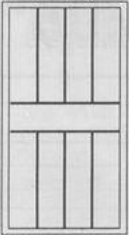 МодельРСВ.1Описание изделияОписание изделияРамауголок 25х25х4 ммНаполнение полоса 16х4 ммБазовое исполнение«глухая» стационарная решеткаСтоимость изготовленияСтоимость изготовленияСтоимость базоваяот 1 100 руб./м2Дополнительные опцииДополнительные опцииАрочный вариант исполнения+25% к базовой стоимостиВрезной замок1 500 руб.Решетка с возможностью открывания (1 или 2 створки)+ 800 руб./м2 к базовой стоимостиПорошковая покраска+ 240 руб./м2 к базовой стоимостиМонтаж на объектеот +25% к стоимости изготовленияПримечания: - все работы приведены с учетом НДС;- доставка на объект определяется согласно тарифам, указанным в прайс-листе.Примечания: - все работы приведены с учетом НДС;- доставка на объект определяется согласно тарифам, указанным в прайс-листе.Примечания: - все работы приведены с учетом НДС;- доставка на объект определяется согласно тарифам, указанным в прайс-листе.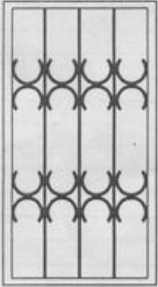 МодельРСВ.2Описание изделияОписание изделияРамауголок 25х25х4 ммНаполнение полоса 16х4 ммБазовое исполнение«глухая» стационарная решеткаСтоимость изготовленияСтоимость изготовленияСтоимость базоваяот 1 200 руб./м2Дополнительные опцииДополнительные опцииАрочный вариант исполнения+25% к базовой стоимостиВрезной замок1 500 руб.Решетка с возможностью открывания (1 или 2 створки)+ 800 руб./м2 к базовой стоимостиПорошковая покраска+ 240 руб./м2 к базовой стоимостиМонтаж на объектеот +25% к стоимости изготовленияПримечания: - все работы приведены с учетом НДС;- доставка на объект определяется согласно тарифам, указанным в прайс-листе.Примечания: - все работы приведены с учетом НДС;- доставка на объект определяется согласно тарифам, указанным в прайс-листе.Примечания: - все работы приведены с учетом НДС;- доставка на объект определяется согласно тарифам, указанным в прайс-листе.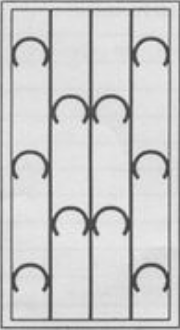 МодельРСВ.3Описание изделияОписание изделияРамауголок 25х25х4 ммНаполнение полоса 16х4 ммБазовое исполнение«глухая» стационарная решеткаСтоимость изготовленияСтоимость изготовленияСтоимость базоваяот 1 200 руб./м2Дополнительные опцииДополнительные опцииАрочный вариант исполнения+25% к базовой стоимостиВрезной замок1 500 руб.Решетка с возможностью открывания (1 или 2 створки)+ 800 руб./м2 к базовой стоимостиПорошковая покраска+ 240 руб./м2 к базовой стоимостиМонтаж на объектеот +25% к стоимости изготовленияПримечания: - все работы приведены с учетом НДС;- доставка на объект определяется согласно тарифам, указанным в прайс-листе.Примечания: - все работы приведены с учетом НДС;- доставка на объект определяется согласно тарифам, указанным в прайс-листе.Примечания: - все работы приведены с учетом НДС;- доставка на объект определяется согласно тарифам, указанным в прайс-листе.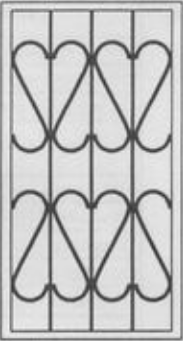 МодельРСВ.4Описание изделияОписание изделияРамауголок 25х25х4 ммНаполнение полоса 16х4 ммБазовое исполнение«глухая» стационарная решеткаСтоимость изготовленияСтоимость изготовленияСтоимость базоваяот 1 200 руб./м2Дополнительные опцииДополнительные опцииАрочный вариант исполнения+25% к базовой стоимостиВрезной замок1 500 руб.Решетка с возможностью открывания (1 или 2 створки)+ 800 руб./м2 к базовой стоимостиПорошковая покраска+ 240 руб./м2 к базовой стоимостиМонтаж на объектеот +25% к стоимости изготовленияПримечания: - все работы приведены с учетом НДС;- доставка на объект определяется согласно тарифам, указанным в прайс-листе.Примечания: - все работы приведены с учетом НДС;- доставка на объект определяется согласно тарифам, указанным в прайс-листе.Примечания: - все работы приведены с учетом НДС;- доставка на объект определяется согласно тарифам, указанным в прайс-листе.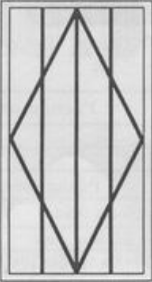 МодельРСВ.5Описание изделияОписание изделияРамауголок 25х25х4 ммНаполнение пруток, диаметр 10 ммБазовое исполнение«глухая» стационарная решеткаСтоимость изготовленияСтоимость изготовленияСтоимость базоваяот 1 300 руб./м2Дополнительные опцииДополнительные опцииАрочный вариант исполнения+25% к базовой стоимостиВрезной замок1 500 руб.Решетка с возможностью открывания (1 или 2 створки)+ 800 руб./м2 к базовой стоимостиПорошковая покраска+ 240 руб./м2 к базовой стоимостиМонтаж на объектеот +25% к стоимости изготовленияПримечания: - все работы приведены с учетом НДС;- доставка на объект определяется согласно тарифам, указанным в прайс-листе.Примечания: - все работы приведены с учетом НДС;- доставка на объект определяется согласно тарифам, указанным в прайс-листе.Примечания: - все работы приведены с учетом НДС;- доставка на объект определяется согласно тарифам, указанным в прайс-листе.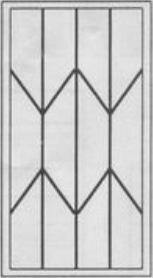 МодельРСВ.6Описание изделияОписание изделияРамауголок 25х25х4 ммНаполнение полоса 16х4 ммБазовое исполнение«глухая» стационарная решеткаСтоимость изготовленияСтоимость изготовленияСтоимость базоваяот 1 300 руб./м2Дополнительные опцииДополнительные опцииАрочный вариант исполнения+25% к базовой стоимостиВрезной замок1 500 руб.Решетка с возможностью открывания (1 или 2 створки)+ 800 руб./м2 к базовой стоимостиПорошковая покраска+ 240 руб./м2 к базовой стоимостиМонтаж на объектеот +25% к стоимости изготовленияПримечания: - все работы приведены с учетом НДС;- доставка на объект определяется согласно тарифам, указанным в прайс-листе.Примечания: - все работы приведены с учетом НДС;- доставка на объект определяется согласно тарифам, указанным в прайс-листе.Примечания: - все работы приведены с учетом НДС;- доставка на объект определяется согласно тарифам, указанным в прайс-листе.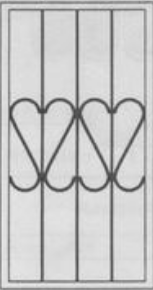 МодельРСВ.7Описание изделияОписание изделияРамауголок 25х25х4 ммНаполнение полоса 16х4 ммБазовое исполнение«глухая» стационарная решеткаСтоимость изготовленияСтоимость изготовленияСтоимость базоваяот 1 300 руб./м2Дополнительные опцииДополнительные опцииАрочный вариант исполнения+25% к базовой стоимостиВрезной замок1 500 руб.Решетка с возможностью открывания (1 или 2 створки)+ 800 руб./м2 к базовой стоимостиПорошковая покраска+ 240 руб./м2 к базовой стоимостиМонтаж на объектеот +25% к стоимости изготовленияПримечания: - все работы приведены с учетом НДС;- доставка на объект определяется согласно тарифам, указанным в прайс-листе.Примечания: - все работы приведены с учетом НДС;- доставка на объект определяется согласно тарифам, указанным в прайс-листе.Примечания: - все работы приведены с учетом НДС;- доставка на объект определяется согласно тарифам, указанным в прайс-листе.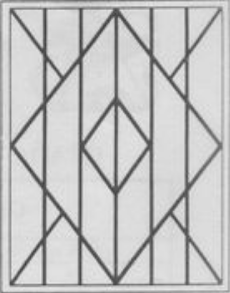 МодельРСВ.8Описание изделияОписание изделияРамауголок 25х25х4 ммНаполнение пруток, диаметр 10 ммБазовое исполнение«глухая» стационарная решеткаСтоимость изготовленияСтоимость изготовленияСтоимость базоваяот 1 400 руб./м2Дополнительные опцииДополнительные опцииАрочный вариант исполнения+25% к базовой стоимостиВрезной замок1 500 руб.Решетка с возможностью открывания (1 или 2 створки)+ 800 руб./м2 к базовой стоимостиПорошковая покраска+ 240 руб./м2 к базовой стоимостиМонтаж на объектеот +25% к стоимости изготовленияПримечания: - все работы приведены с учетом НДС;- доставка на объект определяется согласно тарифам, указанным в прайс-листе.Примечания: - все работы приведены с учетом НДС;- доставка на объект определяется согласно тарифам, указанным в прайс-листе.Примечания: - все работы приведены с учетом НДС;- доставка на объект определяется согласно тарифам, указанным в прайс-листе.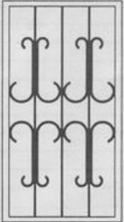 МодельРСВ.9Описание изделияОписание изделияРамауголок 25х25х4 ммНаполнение полоса 16х4 ммБазовое исполнение«глухая» стационарная решеткаСтоимость изготовленияСтоимость изготовленияСтоимость базоваяот 1 500 руб./м2Дополнительные опцииДополнительные опцииАрочный вариант исполнения+25% к базовой стоимостиВрезной замок1 500 руб.Решетка с возможностью открывания (1 или 2 створки)+ 800 руб./м2 к базовой стоимостиПорошковая покраска+ 240 руб./м2 к базовой стоимостиМонтаж на объектеот +25% к стоимости изготовленияПримечания: - все работы приведены с учетом НДС;- доставка на объект определяется согласно тарифам, указанным в прайс-листе.Примечания: - все работы приведены с учетом НДС;- доставка на объект определяется согласно тарифам, указанным в прайс-листе.Примечания: - все работы приведены с учетом НДС;- доставка на объект определяется согласно тарифам, указанным в прайс-листе.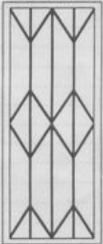 МодельРСВ.10Описание изделияОписание изделияРамауголок 25х25х4 ммНаполнение полоса 16х4 ммБазовое исполнение«глухая» стационарная решеткаСтоимость изготовленияСтоимость изготовленияСтоимость базоваяот 1 500 руб./м2Дополнительные опцииДополнительные опцииАрочный вариант исполнения+25% к базовой стоимостиВрезной замок1 500 руб.Решетка с возможностью открывания (1 или 2 створки)+ 800 руб./м2 к базовой стоимостиПорошковая покраска+ 240 руб./м2 к базовой стоимостиМонтаж на объектеот +25% к стоимости изготовленияПримечания: - все работы приведены с учетом НДС;- доставка на объект определяется согласно тарифам, указанным в прайс-листе.Примечания: - все работы приведены с учетом НДС;- доставка на объект определяется согласно тарифам, указанным в прайс-листе.Примечания: - все работы приведены с учетом НДС;- доставка на объект определяется согласно тарифам, указанным в прайс-листе.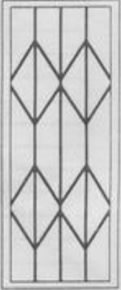 МодельРСВ.11Описание изделияОписание изделияРамауголок 25х25х4 ммНаполнение полоса 16х4 ммБазовое исполнение«глухая» стационарная решеткаСтоимость изготовленияСтоимость изготовленияСтоимость базоваяот 1 500 руб./м2Дополнительные опцииДополнительные опцииАрочный вариант исполнения+25% к базовой стоимостиВрезной замок1 500 руб.Решетка с возможностью открывания (1 или 2 створки)+ 800 руб./м2 к базовой стоимостиПорошковая покраска+ 240 руб./м2 к базовой стоимостиМонтаж на объектеот +25% к стоимости изготовленияПримечания: - все работы приведены с учетом НДС;- доставка на объект определяется согласно тарифам, указанным в прайс-листе.Примечания: - все работы приведены с учетом НДС;- доставка на объект определяется согласно тарифам, указанным в прайс-листе.Примечания: - все работы приведены с учетом НДС;- доставка на объект определяется согласно тарифам, указанным в прайс-листе.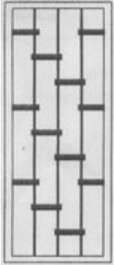 МодельРСВ.12Описание изделияОписание изделияРамауголок 25х25х4 ммНаполнение полоса 16х4 ммБазовое исполнение«глухая» стационарная решеткаСтоимость изготовленияСтоимость изготовленияСтоимость базоваяот 1 500 руб./м2Дополнительные опцииДополнительные опцииАрочный вариант исполнения+25% к базовой стоимостиВрезной замок1 500 руб.Решетка с возможностью открывания (1 или 2 створки)+ 800 руб./м2 к базовой стоимостиПорошковая покраска+ 240 руб./м2 к базовой стоимостиМонтаж на объектеот +25% к стоимости изготовленияПримечания: - все работы приведены с учетом НДС;- доставка на объект определяется согласно тарифам, указанным в прайс-листе.Примечания: - все работы приведены с учетом НДС;- доставка на объект определяется согласно тарифам, указанным в прайс-листе.Примечания: - все работы приведены с учетом НДС;- доставка на объект определяется согласно тарифам, указанным в прайс-листе.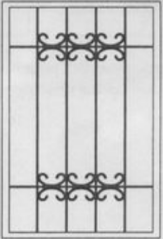 МодельРСВ.13Описание изделияОписание изделияРамауголок 25х25х4 ммНаполнение полоса 16х4 ммБазовое исполнение«глухая» стационарная решеткаСтоимость изготовленияСтоимость изготовленияСтоимость базоваяот 1 700 руб./м2Дополнительные опцииДополнительные опцииАрочный вариант исполнения+25% к базовой стоимостиВрезной замок1 500 руб.Решетка с возможностью открывания (1 или 2 створки)+ 800 руб./м2 к базовой стоимостиПорошковая покраска+ 240 руб./м2 к базовой стоимостиМонтаж на объектеот +25% к стоимости изготовленияПримечания: - все работы приведены с учетом НДС;- доставка на объект определяется согласно тарифам, указанным в прайс-листе.Примечания: - все работы приведены с учетом НДС;- доставка на объект определяется согласно тарифам, указанным в прайс-листе.Примечания: - все работы приведены с учетом НДС;- доставка на объект определяется согласно тарифам, указанным в прайс-листе.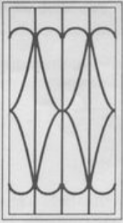 МодельРСВ.14Описание изделияОписание изделияРамауголок 25х25х4 ммНаполнение полоса 16х4 ммБазовое исполнение«глухая» стационарная решеткаСтоимость изготовленияСтоимость изготовленияСтоимость базоваяот 1 700 руб./м2Дополнительные опцииДополнительные опцииАрочный вариант исполнения+25% к базовой стоимостиВрезной замок1 500 руб.Решетка с возможностью открывания (1 или 2 створки)+ 800 руб./м2 к базовой стоимостиПорошковая покраска+ 240 руб./м2 к базовой стоимостиМонтаж на объектеот +25% к стоимости изготовленияПримечания: - все работы приведены с учетом НДС;- доставка на объект определяется согласно тарифам, указанным в прайс-листе.Примечания: - все работы приведены с учетом НДС;- доставка на объект определяется согласно тарифам, указанным в прайс-листе.Примечания: - все работы приведены с учетом НДС;- доставка на объект определяется согласно тарифам, указанным в прайс-листе.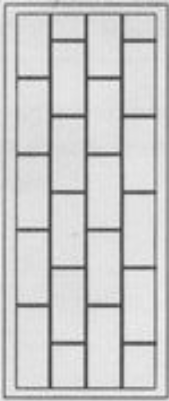 МодельРСВ.15Описание изделияОписание изделияРамауголок 25х25х4 ммНаполнение полоса 16х4 ммБазовое исполнение«глухая» стационарная решеткаСтоимость изготовленияСтоимость изготовленияСтоимость базоваяот 2 000 руб./м2Дополнительные опцииДополнительные опцииАрочный вариант исполнения+25% к базовой стоимостиВрезной замок1 500 руб.Решетка с возможностью открывания (1 или 2 створки)+ 800 руб./м2 к базовой стоимостиПорошковая покраска+ 240 руб./м2 к базовой стоимостиМонтаж на объектеот +25% к стоимости изготовленияПримечания: - все работы приведены с учетом НДС;- доставка на объект определяется согласно тарифам, указанным в прайс-листе.Примечания: - все работы приведены с учетом НДС;- доставка на объект определяется согласно тарифам, указанным в прайс-листе.Примечания: - все работы приведены с учетом НДС;- доставка на объект определяется согласно тарифам, указанным в прайс-листе.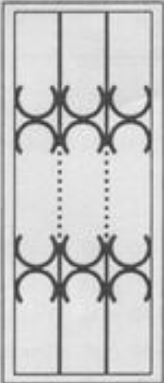 МодельРСВ.16Описание изделияОписание изделияРамауголок 25х25х4 ммНаполнение полоса 16х4 ммБазовое исполнение«глухая» стационарная решеткаСтоимость изготовленияСтоимость изготовленияСтоимость базоваяот 2 000 руб./м2Дополнительные опцииДополнительные опцииАрочный вариант исполнения+25% к базовой стоимостиВрезной замок1 500 руб.Решетка с возможностью открывания (1 или 2 створки)+ 800 руб./м2 к базовой стоимостиПорошковая покраска+ 240 руб./м2 к базовой стоимостиМонтаж на объектеот +25% к стоимости изготовленияПримечания: - все работы приведены с учетом НДС;- доставка на объект определяется согласно тарифам, указанным в прайс-листе.Примечания: - все работы приведены с учетом НДС;- доставка на объект определяется согласно тарифам, указанным в прайс-листе.Примечания: - все работы приведены с учетом НДС;- доставка на объект определяется согласно тарифам, указанным в прайс-листе.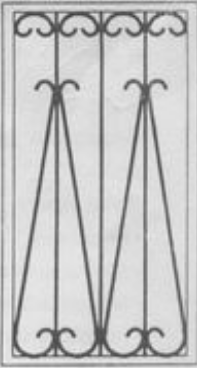 МодельРСВ.17Описание изделияОписание изделияРамауголок 25х25х4 ммНаполнение полоса 16х4 ммБазовое исполнение«глухая» стационарная решеткаСтоимость изготовленияСтоимость изготовленияСтоимость базоваяот 2 000 руб./м2Дополнительные опцииДополнительные опцииАрочный вариант исполнения+25% к базовой стоимостиВрезной замок1 500 руб.Решетка с возможностью открывания (1 или 2 створки)+ 800 руб./м2 к базовой стоимостиПорошковая покраска+ 240 руб./м2 к базовой стоимостиМонтаж на объектеот +25% к стоимости изготовленияПримечания: - все работы приведены с учетом НДС;- доставка на объект определяется согласно тарифам, указанным в прайс-листе.Примечания: - все работы приведены с учетом НДС;- доставка на объект определяется согласно тарифам, указанным в прайс-листе.Примечания: - все работы приведены с учетом НДС;- доставка на объект определяется согласно тарифам, указанным в прайс-листе.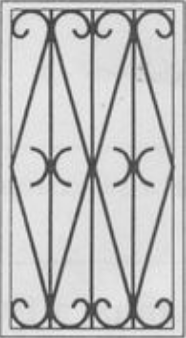 МодельРСВ.18Описание изделияОписание изделияРамауголок 25х25х4 ммНаполнение полоса 16х4 ммБазовое исполнение«глухая» стационарная решеткаСтоимость изготовленияСтоимость изготовленияСтоимость базоваяот 2 000 руб./м2Дополнительные опцииДополнительные опцииАрочный вариант исполнения+25% к базовой стоимостиВрезной замок1 500 руб.Решетка с возможностью открывания (1 или 2 створки)+ 800 руб./м2 к базовой стоимостиПорошковая покраска+ 240 руб./м2 к базовой стоимостиМонтаж на объектеот +25% к стоимости изготовленияПримечания: - все работы приведены с учетом НДС;- доставка на объект определяется согласно тарифам, указанным в прайс-листе.Примечания: - все работы приведены с учетом НДС;- доставка на объект определяется согласно тарифам, указанным в прайс-листе.Примечания: - все работы приведены с учетом НДС;- доставка на объект определяется согласно тарифам, указанным в прайс-листе.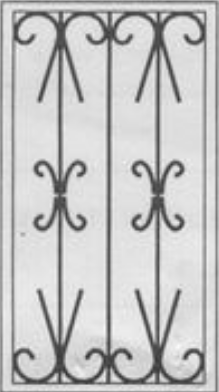 МодельРСВ.19Описание изделияОписание изделияРамауголок 25х25х4 ммНаполнение полоса 16х4 ммБазовое исполнение«глухая» стационарная решеткаСтоимость изготовленияСтоимость изготовленияСтоимость базоваяот 2 000 руб./м2Дополнительные опцииДополнительные опцииАрочный вариант исполнения+25% к базовой стоимостиВрезной замок1 500 руб.Решетка с возможностью открывания (1 или 2 створки)+ 800 руб./м2 к базовой стоимостиПорошковая покраска+ 240 руб./м2 к базовой стоимостиМонтаж на объектеот +25% к стоимости изготовленияПримечания: - все работы приведены с учетом НДС;- доставка на объект определяется согласно тарифам, указанным в прайс-листе.Примечания: - все работы приведены с учетом НДС;- доставка на объект определяется согласно тарифам, указанным в прайс-листе.Примечания: - все работы приведены с учетом НДС;- доставка на объект определяется согласно тарифам, указанным в прайс-листе.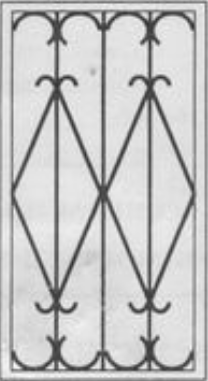 МодельРСВ.20Описание изделияОписание изделияРамауголок 25х25х4 ммНаполнение полоса 16х4 ммБазовое исполнение«глухая» стационарная решеткаСтоимость изготовленияСтоимость изготовленияСтоимость базоваяот 2 000 руб./м2Дополнительные опцииДополнительные опцииАрочный вариант исполнения+25% к базовой стоимостиВрезной замок1 500 руб.Решетка с возможностью открывания (1 или 2 створки)+ 800 руб./м2 к базовой стоимостиПорошковая покраска+ 240 руб./м2 к базовой стоимостиМонтаж на объектеот +25% к стоимости изготовленияПримечания: - все работы приведены с учетом НДС;- доставка на объект определяется согласно тарифам, указанным в прайс-листе.Примечания: - все работы приведены с учетом НДС;- доставка на объект определяется согласно тарифам, указанным в прайс-листе.Примечания: - все работы приведены с учетом НДС;- доставка на объект определяется согласно тарифам, указанным в прайс-листе.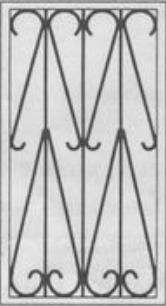 МодельРСВ.21Описание изделияОписание изделияРамауголок 25х25х4 ммНаполнение полоса 16х4 ммБазовое исполнение«глухая» стационарная решеткаСтоимость изготовленияСтоимость изготовленияСтоимость базоваяот 2 000 руб./м2Дополнительные опцииДополнительные опцииАрочный вариант исполнения+25% к базовой стоимостиВрезной замок1 500 руб.Решетка с возможностью открывания (1 или 2 створки)+ 800 руб./м2 к базовой стоимостиПорошковая покраска+ 240 руб./м2 к базовой стоимостиМонтаж на объектеот +25% к стоимости изготовленияПримечания: - все работы приведены с учетом НДС;- доставка на объект определяется согласно тарифам, указанным в прайс-листе.Примечания: - все работы приведены с учетом НДС;- доставка на объект определяется согласно тарифам, указанным в прайс-листе.Примечания: - все работы приведены с учетом НДС;- доставка на объект определяется согласно тарифам, указанным в прайс-листе.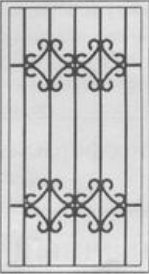 МодельРСВ.22Описание изделияОписание изделияРамауголок 25х25х4 ммНаполнение полоса 16х4 ммБазовое исполнение«глухая» стационарная решеткаСтоимость изготовленияСтоимость изготовленияСтоимость базоваяот 2 000 руб./м2Дополнительные опцииДополнительные опцииАрочный вариант исполнения+25% к базовой стоимостиВрезной замок1 500 руб.Решетка с возможностью открывания (1 или 2 створки)+ 800 руб./м2 к базовой стоимостиПорошковая покраска+ 240 руб./м2 к базовой стоимостиМонтаж на объектеот +25% к стоимости изготовленияПримечания: - все работы приведены с учетом НДС;- доставка на объект определяется согласно тарифам, указанным в прайс-листе.Примечания: - все работы приведены с учетом НДС;- доставка на объект определяется согласно тарифам, указанным в прайс-листе.Примечания: - все работы приведены с учетом НДС;- доставка на объект определяется согласно тарифам, указанным в прайс-листе.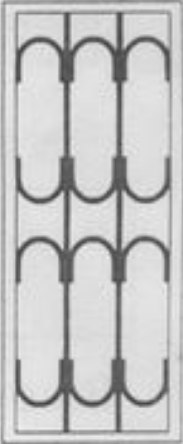 МодельРСВ.23Описание изделияОписание изделияРамауголок 25х25х4 ммНаполнение пруток диаметр 10 ммБазовое исполнение«глухая» стационарная решеткаСтоимость изготовленияСтоимость изготовленияСтоимость базоваяот 2 000 руб./м2Дополнительные опцииДополнительные опцииАрочный вариант исполнения+25% к базовой стоимостиВрезной замок1 500 руб.Решетка с возможностью открывания (1 или 2 створки)+ 800 руб./м2 к базовой стоимостиПорошковая покраска+ 240 руб./м2 к базовой стоимостиМонтаж на объектеот +25% к стоимости изготовленияПримечания: - все работы приведены с учетом НДС;- доставка на объект определяется согласно тарифам, указанным в прайс-листе.Примечания: - все работы приведены с учетом НДС;- доставка на объект определяется согласно тарифам, указанным в прайс-листе.Примечания: - все работы приведены с учетом НДС;- доставка на объект определяется согласно тарифам, указанным в прайс-листе.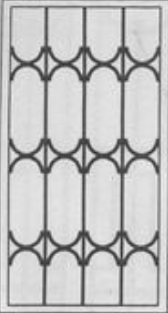 МодельРСВ.24Описание изделияОписание изделияРамауголок 25х25х4 ммНаполнение полоса 16х4 ммБазовое исполнение«глухая» стационарная решеткаСтоимость изготовленияСтоимость изготовленияСтоимость базоваяот 2 000 руб./м2Дополнительные опцииДополнительные опцииАрочный вариант исполнения+25% к базовой стоимостиВрезной замок1 500 руб.Решетка с возможностью открывания (1 или 2 створки)+ 800 руб./м2 к базовой стоимостиПорошковая покраска+ 240 руб./м2 к базовой стоимостиМонтаж на объектеот +25% к стоимости изготовленияПримечания: - все работы приведены с учетом НДС;- доставка на объект определяется согласно тарифам, указанным в прайс-листе.Примечания: - все работы приведены с учетом НДС;- доставка на объект определяется согласно тарифам, указанным в прайс-листе.Примечания: - все работы приведены с учетом НДС;- доставка на объект определяется согласно тарифам, указанным в прайс-листе.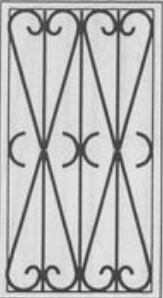 МодельРСВ.25Описание изделияОписание изделияРамауголок 25х25х4 ммНаполнение полоса 16х4 ммБазовое исполнение«глухая» стационарная решеткаСтоимость изготовленияСтоимость изготовленияСтоимость базоваяот 2 000 руб./м2Дополнительные опцииДополнительные опцииАрочный вариант исполнения+25% к базовой стоимостиВрезной замок1 500 руб.Решетка с возможностью открывания (1 или 2 створки)+ 800 руб./м2 к базовой стоимостиПорошковая покраска+ 240 руб./м2 к базовой стоимостиМонтаж на объектеот +25% к стоимости изготовленияПримечания: - все работы приведены с учетом НДС;- доставка на объект определяется согласно тарифам, указанным в прайс-листе.Примечания: - все работы приведены с учетом НДС;- доставка на объект определяется согласно тарифам, указанным в прайс-листе.Примечания: - все работы приведены с учетом НДС;- доставка на объект определяется согласно тарифам, указанным в прайс-листе.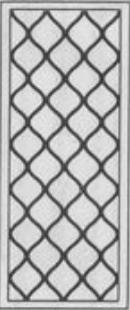 МодельРСВ.26Описание изделияОписание изделияРамауголок 25х25х4 ммНаполнение полоса 16х4 ммБазовое исполнение«глухая» стационарная решеткаСтоимость изготовленияСтоимость изготовленияСтоимость базоваяот 2 000 руб./м2Дополнительные опцииДополнительные опцииАрочный вариант исполнения+25% к базовой стоимостиВрезной замок1 500 руб.Решетка с возможностью открывания (1 или 2 створки)+ 800 руб./м2 к базовой стоимостиПорошковая покраска+ 240 руб./м2 к базовой стоимостиМонтаж на объектеот +25% к стоимости изготовленияПримечания: - все работы приведены с учетом НДС;- доставка на объект определяется согласно тарифам, указанным в прайс-листе.Примечания: - все работы приведены с учетом НДС;- доставка на объект определяется согласно тарифам, указанным в прайс-листе.Примечания: - все работы приведены с учетом НДС;- доставка на объект определяется согласно тарифам, указанным в прайс-листе.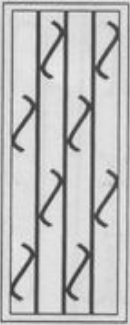 МодельРСВ.27Описание изделияОписание изделияРамауголок 25х25х4 ммНаполнение полоса 16х4 ммБазовое исполнение«глухая» стационарная решеткаСтоимость изготовленияСтоимость изготовленияСтоимость базоваяот 2 000 руб./м2Дополнительные опцииДополнительные опцииАрочный вариант исполнения+25% к базовой стоимостиВрезной замок1 500 руб.Решетка с возможностью открывания (1 или 2 створки)+ 800 руб./м2 к базовой стоимостиПорошковая покраска+ 240 руб./м2 к базовой стоимостиМонтаж на объектеот +25% к стоимости изготовленияПримечания: - все работы приведены с учетом НДС;- доставка на объект определяется согласно тарифам, указанным в прайс-листе.Примечания: - все работы приведены с учетом НДС;- доставка на объект определяется согласно тарифам, указанным в прайс-листе.Примечания: - все работы приведены с учетом НДС;- доставка на объект определяется согласно тарифам, указанным в прайс-листе.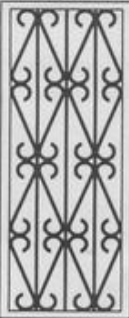 МодельРСВ.28Описание изделияОписание изделияРамауголок 25х25х4 ммНаполнение полоса 16х4 ммБазовое исполнение«глухая» стационарная решеткаСтоимость изготовленияСтоимость изготовленияСтоимость базоваяот 2 000 руб./м2Дополнительные опцииДополнительные опцииАрочный вариант исполнения+25% к базовой стоимостиВрезной замок1 500 руб.Решетка с возможностью открывания (1 или 2 створки)+ 800 руб./м2 к базовой стоимостиПорошковая покраска+ 240 руб./м2 к базовой стоимостиМонтаж на объектеот +25% к стоимости изготовленияПримечания: - все работы приведены с учетом НДС;- доставка на объект определяется согласно тарифам, указанным в прайс-листе.Примечания: - все работы приведены с учетом НДС;- доставка на объект определяется согласно тарифам, указанным в прайс-листе.Примечания: - все работы приведены с учетом НДС;- доставка на объект определяется согласно тарифам, указанным в прайс-листе.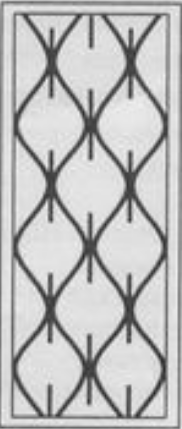 МодельРСВ.29Описание изделияОписание изделияРамауголок 25х25х4 ммНаполнение полоса 16х4 ммБазовое исполнение«глухая» стационарная решеткаСтоимость изготовленияСтоимость изготовленияСтоимость базоваяот 2 000 руб./м2Дополнительные опцииДополнительные опцииАрочный вариант исполнения+25% к базовой стоимостиВрезной замок1 500 руб.Решетка с возможностью открывания (1 или 2 створки)+ 800 руб./м2 к базовой стоимостиПорошковая покраска+ 240 руб./м2 к базовой стоимостиМонтаж на объектеот +25% к стоимости изготовленияПримечания: - все работы приведены с учетом НДС;- доставка на объект определяется согласно тарифам, указанным в прайс-листе.Примечания: - все работы приведены с учетом НДС;- доставка на объект определяется согласно тарифам, указанным в прайс-листе.Примечания: - все работы приведены с учетом НДС;- доставка на объект определяется согласно тарифам, указанным в прайс-листе.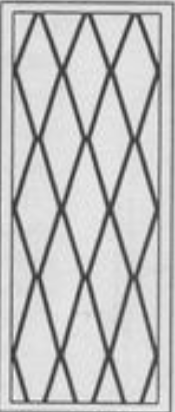 МодельРСВ.30Описание изделияОписание изделияРамауголок 25х25х4 ммНаполнение полоса 16х4 ммБазовое исполнение«глухая» стационарная решеткаСтоимость изготовленияСтоимость изготовленияСтоимость базоваяот 2 000 руб./м2Дополнительные опцииДополнительные опцииАрочный вариант исполнения+25% к базовой стоимостиВрезной замок1 500 руб.Решетка с возможностью открывания (1 или 2 створки)+ 800 руб./м2 к базовой стоимостиПорошковая покраска+ 240 руб./м2 к базовой стоимостиМонтаж на объектеот +25% к стоимости изготовленияПримечания: - все работы приведены с учетом НДС;- доставка на объект определяется согласно тарифам, указанным в прайс-листе.Примечания: - все работы приведены с учетом НДС;- доставка на объект определяется согласно тарифам, указанным в прайс-листе.Примечания: - все работы приведены с учетом НДС;- доставка на объект определяется согласно тарифам, указанным в прайс-листе.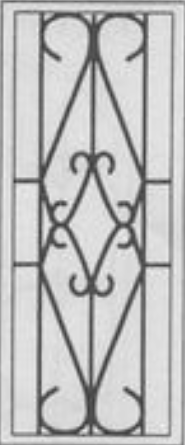 МодельРСВ.31Описание изделияОписание изделияРамауголок 25х25х4 ммНаполнение полоса 16х4 ммБазовое исполнение«глухая» стационарная решеткаСтоимость изготовленияСтоимость изготовленияСтоимость базоваяот 2 000 руб./м2Дополнительные опцииДополнительные опцииАрочный вариант исполнения+25% к базовой стоимостиВрезной замок1 500 руб.Решетка с возможностью открывания (1 или 2 створки)+ 800 руб./м2 к базовой стоимостиПорошковая покраска+ 240 руб./м2 к базовой стоимостиМонтаж на объектеот +25% к стоимости изготовленияПримечания: - все работы приведены с учетом НДС;- доставка на объект определяется согласно тарифам, указанным в прайс-листе.Примечания: - все работы приведены с учетом НДС;- доставка на объект определяется согласно тарифам, указанным в прайс-листе.Примечания: - все работы приведены с учетом НДС;- доставка на объект определяется согласно тарифам, указанным в прайс-листе.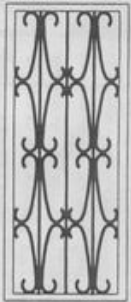 МодельРСВ.32Описание изделияОписание изделияРамауголок 25х25х4 ммНаполнение полоса 16х4 ммБазовое исполнение«глухая» стационарная решеткаСтоимость изготовленияСтоимость изготовленияСтоимость базоваяот 2 000 руб./м2Дополнительные опцииДополнительные опцииАрочный вариант исполнения+25% к базовой стоимостиВрезной замок1 500 руб.Решетка с возможностью открывания (1 или 2 створки)+ 800 руб./м2 к базовой стоимостиПорошковая покраска+ 240 руб./м2 к базовой стоимостиМонтаж на объектеот +25% к стоимости изготовленияПримечания: - все работы приведены с учетом НДС;- доставка на объект определяется согласно тарифам, указанным в прайс-листе.Примечания: - все работы приведены с учетом НДС;- доставка на объект определяется согласно тарифам, указанным в прайс-листе.Примечания: - все работы приведены с учетом НДС;- доставка на объект определяется согласно тарифам, указанным в прайс-листе.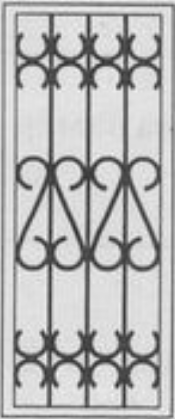 МодельРСВ.33Описание изделияОписание изделияРамауголок 25х25х4 ммНаполнение полоса 16х4 ммБазовое исполнение«глухая» стационарная решеткаСтоимость изготовленияСтоимость изготовленияСтоимость базоваяот 2 000 руб./м2Дополнительные опцииДополнительные опцииАрочный вариант исполнения+25% к базовой стоимостиВрезной замок1 500 руб.Решетка с возможностью открывания (1 или 2 створки)+ 800 руб./м2 к базовой стоимостиПорошковая покраска+ 240 руб./м2 к базовой стоимостиМонтаж на объектеот +25% к стоимости изготовленияПримечания: - все работы приведены с учетом НДС;- доставка на объект определяется согласно тарифам, указанным в прайс-листе.Примечания: - все работы приведены с учетом НДС;- доставка на объект определяется согласно тарифам, указанным в прайс-листе.Примечания: - все работы приведены с учетом НДС;- доставка на объект определяется согласно тарифам, указанным в прайс-листе.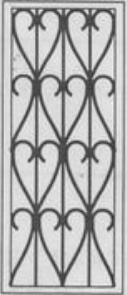 МодельРСВ.34Описание изделияОписание изделияРамауголок 25х25х4 ммНаполнение полоса 16х4 ммБазовое исполнение«глухая» стационарная решеткаСтоимость изготовленияСтоимость изготовленияСтоимость базоваяот 2 000 руб./м2Дополнительные опцииДополнительные опцииАрочный вариант исполнения+25% к базовой стоимостиВрезной замок1 500 руб.Решетка с возможностью открывания (1 или 2 створки)+ 800 руб./м2 к базовой стоимостиПорошковая покраска+ 240 руб./м2 к базовой стоимостиМонтаж на объектеот +25% к стоимости изготовленияПримечания: - все работы приведены с учетом НДС;- доставка на объект определяется согласно тарифам, указанным в прайс-листе.Примечания: - все работы приведены с учетом НДС;- доставка на объект определяется согласно тарифам, указанным в прайс-листе.Примечания: - все работы приведены с учетом НДС;- доставка на объект определяется согласно тарифам, указанным в прайс-листе.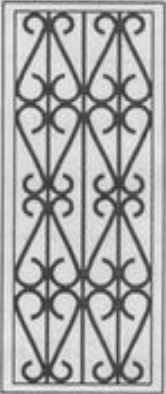 МодельРСВ.35Описание изделияОписание изделияРамауголок 25х25х4 ммНаполнение полоса 16х4 ммБазовое исполнение«глухая» стационарная решеткаСтоимость изготовленияСтоимость изготовленияСтоимость базоваяот 2 100 руб./м2Дополнительные опцииДополнительные опцииАрочный вариант исполнения+25% к базовой стоимостиВрезной замок1 500 руб.Решетка с возможностью открывания (1 или 2 створки)+ 800 руб./м2 к базовой стоимостиПорошковая покраска+ 240 руб./м2 к базовой стоимостиМонтаж на объектеот +25% к стоимости изготовленияПримечания: - все работы приведены с учетом НДС;- доставка на объект определяется согласно тарифам, указанным в прайс-листе.Примечания: - все работы приведены с учетом НДС;- доставка на объект определяется согласно тарифам, указанным в прайс-листе.Примечания: - все работы приведены с учетом НДС;- доставка на объект определяется согласно тарифам, указанным в прайс-листе.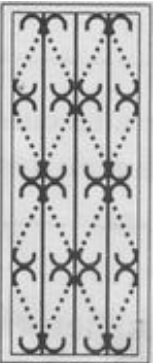 МодельРСВ.36Описание изделияОписание изделияРамауголок 25х25х4 ммНаполнение полоса 16х4 ммБазовое исполнение«глухая» стационарная решеткаСтоимость изготовленияСтоимость изготовленияСтоимость базоваяот 2 100 руб./м2Дополнительные опцииДополнительные опцииАрочный вариант исполнения+25% к базовой стоимостиВрезной замок1 500 руб.Решетка с возможностью открывания (1 или 2 створки)+ 800 руб./м2 к базовой стоимостиПорошковая покраска+ 240 руб./м2 к базовой стоимостиМонтаж на объектеот +25% к стоимости изготовленияПримечания: - все работы приведены с учетом НДС;- доставка на объект определяется согласно тарифам, указанным в прайс-листе.Примечания: - все работы приведены с учетом НДС;- доставка на объект определяется согласно тарифам, указанным в прайс-листе.Примечания: - все работы приведены с учетом НДС;- доставка на объект определяется согласно тарифам, указанным в прайс-листе.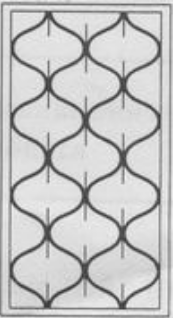 МодельРСВ.37Описание изделияОписание изделияРамауголок 25х25х4 ммНаполнение полоса 16х4 ммБазовое исполнение«глухая» стационарная решеткаСтоимость изготовленияСтоимость изготовленияСтоимость базоваяот 2 100 руб./м2Дополнительные опцииДополнительные опцииАрочный вариант исполнения+25% к базовой стоимостиВрезной замок1 500 руб.Решетка с возможностью открывания (1 или 2 створки)+ 800 руб./м2 к базовой стоимостиПорошковая покраска+ 240 руб./м2 к базовой стоимостиМонтаж на объектеот +25% к стоимости изготовленияПримечания: - все работы приведены с учетом НДС;- доставка на объект определяется согласно тарифам, указанным в прайс-листе.Примечания: - все работы приведены с учетом НДС;- доставка на объект определяется согласно тарифам, указанным в прайс-листе.Примечания: - все работы приведены с учетом НДС;- доставка на объект определяется согласно тарифам, указанным в прайс-листе.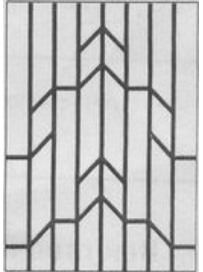 МодельРСВ.38Описание изделияОписание изделияРамауголок 25х25х4 ммНаполнение квадрат 12х12 ммБазовое исполнение«глухая» стационарная решеткаСтоимость изготовленияСтоимость изготовленияСтоимость базоваяот 2 100 руб./м2Дополнительные опцииДополнительные опцииАрочный вариант исполнения+25% к базовой стоимостиВрезной замок1 500 руб.Решетка с возможностью открывания (1 или 2 створки)+ 800 руб./м2 к базовой стоимостиПорошковая покраска+ 240 руб./м2 к базовой стоимостиМонтаж на объектеот +25% к стоимости изготовленияПримечания: - все работы приведены с учетом НДС;- доставка на объект определяется согласно тарифам, указанным в прайс-листе.Примечания: - все работы приведены с учетом НДС;- доставка на объект определяется согласно тарифам, указанным в прайс-листе.Примечания: - все работы приведены с учетом НДС;- доставка на объект определяется согласно тарифам, указанным в прайс-листе.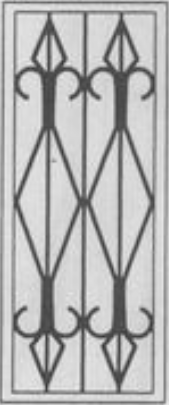 МодельРСВ.39Описание изделияОписание изделияРамауголок 25х25х4 ммНаполнение полоса 16х4 ммБазовое исполнение«глухая» стационарная решеткаСтоимость изготовленияСтоимость изготовленияСтоимость базоваяот 2 200 руб./м2Дополнительные опцииДополнительные опцииАрочный вариант исполнения+25% к базовой стоимостиВрезной замок1 500 руб.Решетка с возможностью открывания (1 или 2 створки)+ 800 руб./м2 к базовой стоимостиПорошковая покраска+ 240 руб./м2 к базовой стоимостиМонтаж на объектеот +25% к стоимости изготовленияПримечания: - все работы приведены с учетом НДС;- доставка на объект определяется согласно тарифам, указанным в прайс-листе.Примечания: - все работы приведены с учетом НДС;- доставка на объект определяется согласно тарифам, указанным в прайс-листе.Примечания: - все работы приведены с учетом НДС;- доставка на объект определяется согласно тарифам, указанным в прайс-листе.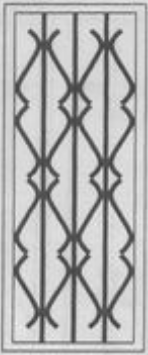 МодельРСВ.40Описание изделияОписание изделияРамауголок 25х25х4 ммНаполнение пруток ф10 ммБазовое исполнение«глухая» стационарная решеткаСтоимость изготовленияСтоимость изготовленияСтоимость базоваяот 2 200 руб./м2Дополнительные опцииДополнительные опцииАрочный вариант исполнения+25% к базовой стоимостиВрезной замок1 500 руб.Решетка с возможностью открывания (1 или 2 створки)+ 800 руб./м2 к базовой стоимостиПорошковая покраска+ 240 руб./м2 к базовой стоимостиМонтаж на объектеот +25% к стоимости изготовленияПримечания: - все работы приведены с учетом НДС;- доставка на объект определяется согласно тарифам, указанным в прайс-листе.Примечания: - все работы приведены с учетом НДС;- доставка на объект определяется согласно тарифам, указанным в прайс-листе.Примечания: - все работы приведены с учетом НДС;- доставка на объект определяется согласно тарифам, указанным в прайс-листе.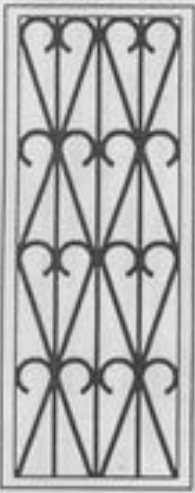 МодельРСВ.41Описание изделияОписание изделияРамауголок 25х25х4 ммНаполнение полоса 16х4 ммБазовое исполнение«глухая» стационарная решеткаСтоимость изготовленияСтоимость изготовленияСтоимость базоваяот 2 200 руб./м2Дополнительные опцииДополнительные опцииАрочный вариант исполнения+25% к базовой стоимостиВрезной замок1 500 руб.Решетка с возможностью открывания (1 или 2 створки)+ 800 руб./м2 к базовой стоимостиПорошковая покраска+ 240 руб./м2 к базовой стоимостиМонтаж на объектеот +25% к стоимости изготовленияПримечания: - все работы приведены с учетом НДС;- доставка на объект определяется согласно тарифам, указанным в прайс-листе.Примечания: - все работы приведены с учетом НДС;- доставка на объект определяется согласно тарифам, указанным в прайс-листе.Примечания: - все работы приведены с учетом НДС;- доставка на объект определяется согласно тарифам, указанным в прайс-листе.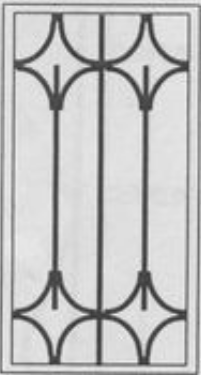 МодельРСВ.42Описание изделияОписание изделияРамауголок 25х25х4 ммНаполнение пруток ф10 ммБазовое исполнение«глухая» стационарная решеткаСтоимость изготовленияСтоимость изготовленияСтоимость базоваяот 2 200 руб./м2Дополнительные опцииДополнительные опцииАрочный вариант исполнения+25% к базовой стоимостиВрезной замок1 500 руб.Решетка с возможностью открывания (1 или 2 створки)+ 800 руб./м2 к базовой стоимостиПорошковая покраска+ 240 руб./м2 к базовой стоимостиМонтаж на объектеот +25% к стоимости изготовленияПримечания: - все работы приведены с учетом НДС;- доставка на объект определяется согласно тарифам, указанным в прайс-листе.Примечания: - все работы приведены с учетом НДС;- доставка на объект определяется согласно тарифам, указанным в прайс-листе.Примечания: - все работы приведены с учетом НДС;- доставка на объект определяется согласно тарифам, указанным в прайс-листе.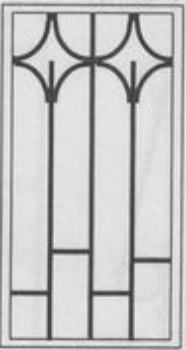 МодельРСВ.43Описание изделияОписание изделияРамауголок 25х25х4 ммНаполнение пруток ф10 ммБазовое исполнение«глухая» стационарная решеткаСтоимость изготовленияСтоимость изготовленияСтоимость базоваяот 2 200 руб./м2Дополнительные опцииДополнительные опцииАрочный вариант исполнения+25% к базовой стоимостиВрезной замок1 500 руб.Решетка с возможностью открывания (1 или 2 створки)+ 800 руб./м2 к базовой стоимостиПорошковая покраска+ 240 руб./м2 к базовой стоимостиМонтаж на объектеот +25% к стоимости изготовленияПримечания: - все работы приведены с учетом НДС;- доставка на объект определяется согласно тарифам, указанным в прайс-листе.Примечания: - все работы приведены с учетом НДС;- доставка на объект определяется согласно тарифам, указанным в прайс-листе.Примечания: - все работы приведены с учетом НДС;- доставка на объект определяется согласно тарифам, указанным в прайс-листе.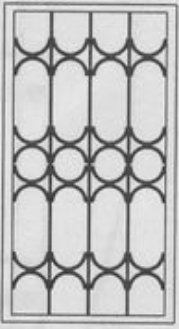 МодельРСВ.44Описание изделияОписание изделияРамауголок 25х25х4 ммНаполнение полоса 16х4 ммБазовое исполнение«глухая» стационарная решеткаСтоимость изготовленияСтоимость изготовленияСтоимость базоваяот 2 200 руб./м2Дополнительные опцииДополнительные опцииАрочный вариант исполнения+25% к базовой стоимостиВрезной замок1 500 руб.Решетка с возможностью открывания (1 или 2 створки)+ 800 руб./м2 к базовой стоимостиПорошковая покраска+ 240 руб./м2 к базовой стоимостиМонтаж на объектеот +25% к стоимости изготовленияПримечания: - все работы приведены с учетом НДС;- доставка на объект определяется согласно тарифам, указанным в прайс-листе.Примечания: - все работы приведены с учетом НДС;- доставка на объект определяется согласно тарифам, указанным в прайс-листе.Примечания: - все работы приведены с учетом НДС;- доставка на объект определяется согласно тарифам, указанным в прайс-листе.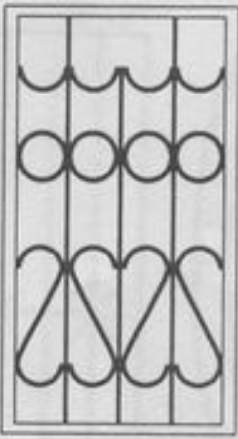 МодельРСВ.45Описание изделияОписание изделияРамауголок 25х25х4 ммНаполнение полоса 16х4 ммБазовое исполнение«глухая» стационарная решеткаСтоимость изготовленияСтоимость изготовленияСтоимость базоваяот 2 200 руб./м2Дополнительные опцииДополнительные опцииАрочный вариант исполнения+25% к базовой стоимостиВрезной замок1 500 руб.Решетка с возможностью открывания (1 или 2 створки)+ 800 руб./м2 к базовой стоимостиПорошковая покраска+ 240 руб./м2 к базовой стоимостиМонтаж на объектеот +25% к стоимости изготовленияПримечания: - все работы приведены с учетом НДС;- доставка на объект определяется согласно тарифам, указанным в прайс-листе.Примечания: - все работы приведены с учетом НДС;- доставка на объект определяется согласно тарифам, указанным в прайс-листе.Примечания: - все работы приведены с учетом НДС;- доставка на объект определяется согласно тарифам, указанным в прайс-листе.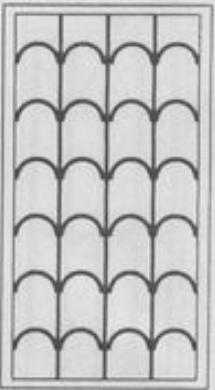 МодельРСВ.46Описание изделияОписание изделияРамауголок 25х25х4 ммНаполнение полоса 16х4 ммБазовое исполнение«глухая» стационарная решеткаСтоимость изготовленияСтоимость изготовленияСтоимость базоваяот 2 200 руб./м2Дополнительные опцииДополнительные опцииАрочный вариант исполнения+25% к базовой стоимостиВрезной замок1 500 руб.Решетка с возможностью открывания (1 или 2 створки)+ 800 руб./м2 к базовой стоимостиПорошковая покраска+ 240 руб./м2 к базовой стоимостиМонтаж на объектеот +25% к стоимости изготовленияПримечания: - все работы приведены с учетом НДС;- доставка на объект определяется согласно тарифам, указанным в прайс-листе.Примечания: - все работы приведены с учетом НДС;- доставка на объект определяется согласно тарифам, указанным в прайс-листе.Примечания: - все работы приведены с учетом НДС;- доставка на объект определяется согласно тарифам, указанным в прайс-листе.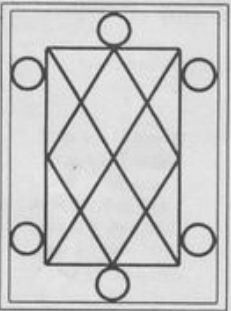 МодельРСВ.47Описание изделияОписание изделияРамауголок 25х25х4 ммНаполнение полоса 16х4 ммБазовое исполнение«глухая» стационарная решеткаСтоимость изготовленияСтоимость изготовленияСтоимость базоваяот 2 200 руб./м2Дополнительные опцииДополнительные опцииАрочный вариант исполнения+25% к базовой стоимостиВрезной замок1 500 руб.Решетка с возможностью открывания (1 или 2 створки)+ 800 руб./м2 к базовой стоимостиПорошковая покраска+ 240 руб./м2 к базовой стоимостиМонтаж на объектеот +25% к стоимости изготовленияПримечания: - все работы приведены с учетом НДС;- доставка на объект определяется согласно тарифам, указанным в прайс-листе.Примечания: - все работы приведены с учетом НДС;- доставка на объект определяется согласно тарифам, указанным в прайс-листе.Примечания: - все работы приведены с учетом НДС;- доставка на объект определяется согласно тарифам, указанным в прайс-листе.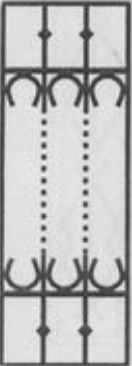 МодельРСВ.48Описание изделияОписание изделияРамауголок 25х25х4 ммНаполнение полоса 16х4 ммБазовое исполнение«глухая» стационарная решеткаСтоимость изготовленияСтоимость изготовленияСтоимость базоваяот 2 200 руб./м2Дополнительные опцииДополнительные опцииАрочный вариант исполнения+25% к базовой стоимостиВрезной замок1 500 руб.Решетка с возможностью открывания (1 или 2 створки)+ 800 руб./м2 к базовой стоимостиПорошковая покраска+ 240 руб./м2 к базовой стоимостиМонтаж на объектеот +25% к стоимости изготовленияПримечания: - все работы приведены с учетом НДС;- доставка на объект определяется согласно тарифам, указанным в прайс-листе.Примечания: - все работы приведены с учетом НДС;- доставка на объект определяется согласно тарифам, указанным в прайс-листе.Примечания: - все работы приведены с учетом НДС;- доставка на объект определяется согласно тарифам, указанным в прайс-листе.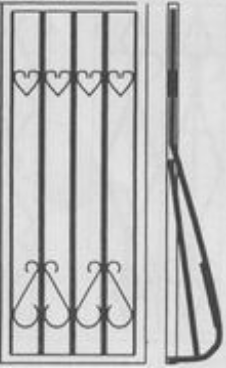 МодельРСВ.49Описание изделияОписание изделияРамауголок 25х25х4 ммНаполнение квадрат 12х12мм кручение, полоса 16х4 ммБазовое исполнение«глухая» стационарная решеткаСтоимость изготовленияСтоимость изготовленияСтоимость базоваяот 2 200 руб./м2Дополнительные опцииДополнительные опцииАрочный вариант исполнения+25% к базовой стоимостиВрезной замок1 500 руб.Решетка с возможностью открывания (1 или 2 створки)+ 800 руб./м2 к базовой стоимостиПорошковая покраска+ 240 руб./м2 к базовой стоимостиМонтаж на объектеот +25% к стоимости изготовленияПримечания: - все работы приведены с учетом НДС;- доставка на объект определяется согласно тарифам, указанным в прайс-листе.Примечания: - все работы приведены с учетом НДС;- доставка на объект определяется согласно тарифам, указанным в прайс-листе.Примечания: - все работы приведены с учетом НДС;- доставка на объект определяется согласно тарифам, указанным в прайс-листе.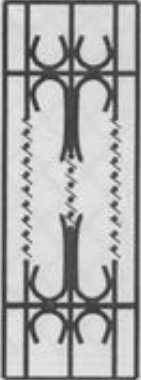 МодельРСВ.50Описание изделияОписание изделияРамауголок 25х25х4 ммНаполнение квадрат 12х12мм кручениеБазовое исполнение«глухая» стационарная решеткаСтоимость изготовленияСтоимость изготовленияСтоимость базоваяот 2 200 руб./м2Дополнительные опцииДополнительные опцииАрочный вариант исполнения+25% к базовой стоимостиВрезной замок1 500 руб.Решетка с возможностью открывания (1 или 2 створки)+ 800 руб./м2 к базовой стоимостиПорошковая покраска+ 240 руб./м2 к базовой стоимостиМонтаж на объектеот +25% к стоимости изготовленияПримечания: - все работы приведены с учетом НДС;- доставка на объект определяется согласно тарифам, указанным в прайс-листе.Примечания: - все работы приведены с учетом НДС;- доставка на объект определяется согласно тарифам, указанным в прайс-листе.Примечания: - все работы приведены с учетом НДС;- доставка на объект определяется согласно тарифам, указанным в прайс-листе.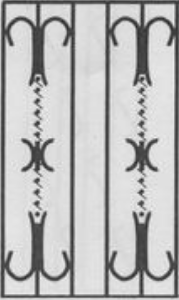 МодельРСВ.51Описание изделияОписание изделияРамауголок 25х25х4 ммНаполнение квадрат 12х12мм кручениеБазовое исполнение«глухая» стационарная решеткаСтоимость изготовленияСтоимость изготовленияСтоимость базоваяот 3 200 руб./м2Дополнительные опцииДополнительные опцииАрочный вариант исполнения+25% к базовой стоимостиВрезной замок1 500 руб.Решетка с возможностью открывания (1 или 2 створки)+ 800 руб./м2 к базовой стоимостиПорошковая покраска+ 240 руб./м2 к базовой стоимостиМонтаж на объектеот +25% к стоимости изготовленияПримечания: - все работы приведены с учетом НДС;- доставка на объект определяется согласно тарифам, указанным в прайс-листе.Примечания: - все работы приведены с учетом НДС;- доставка на объект определяется согласно тарифам, указанным в прайс-листе.Примечания: - все работы приведены с учетом НДС;- доставка на объект определяется согласно тарифам, указанным в прайс-листе.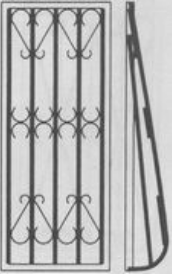 МодельРСВ.52Описание изделияОписание изделияРамауголок 25х25х4 ммНаполнение квадрат 12х12мм кручениеБазовое исполнение«глухая» стационарная решеткаСтоимость изготовленияСтоимость изготовленияСтоимость базоваяот 3 200 руб./м2Дополнительные опцииДополнительные опцииАрочный вариант исполнения+25% к базовой стоимостиВрезной замок1 500 руб.Решетка с возможностью открывания (1 или 2 створки)+ 800 руб./м2 к базовой стоимостиПорошковая покраска+ 240 руб./м2 к базовой стоимостиМонтаж на объектеот +25% к стоимости изготовленияПримечания: - все работы приведены с учетом НДС;- доставка на объект определяется согласно тарифам, указанным в прайс-листе.Примечания: - все работы приведены с учетом НДС;- доставка на объект определяется согласно тарифам, указанным в прайс-листе.Примечания: - все работы приведены с учетом НДС;- доставка на объект определяется согласно тарифам, указанным в прайс-листе.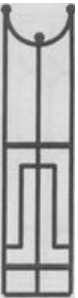 МодельРСВ.53Описание изделияОписание изделияРамауголок 25х25х4 ммНаполнение Квадрат 12х12мм, полоса 20х4мм, кругляшБазовое исполнение«глухая» стационарная решеткаСтоимость изготовленияСтоимость изготовленияСтоимость базоваяот 3 200 руб./м2Дополнительные опцииДополнительные опцииАрочный вариант исполнения+25% к базовой стоимостиВрезной замок1 500 руб.Решетка с возможностью открывания (1 или 2 створки)+ 800 руб./м2 к базовой стоимостиПорошковая покраска+ 240 руб./м2 к базовой стоимостиМонтаж на объектеот +25% к стоимости изготовленияПримечания: - все работы приведены с учетом НДС;- доставка на объект определяется согласно тарифам, указанным в прайс-листе.Примечания: - все работы приведены с учетом НДС;- доставка на объект определяется согласно тарифам, указанным в прайс-листе.Примечания: - все работы приведены с учетом НДС;- доставка на объект определяется согласно тарифам, указанным в прайс-листе.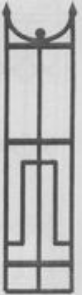 МодельРСВ.54Описание изделияОписание изделияРамауголок 25х25х4 ммНаполнение Квадрат 12х12мм, полоса 20х4мм, пики 25х35мм, кругляшБазовое исполнение«глухая» стационарная решеткаСтоимость изготовленияСтоимость изготовленияСтоимость базоваяот 3 200 руб./м2Дополнительные опцииДополнительные опцииАрочный вариант исполнения+25% к базовой стоимостиВрезной замок1 500 руб.Решетка с возможностью открывания (1 или 2 створки)+ 800 руб./м2 к базовой стоимостиПорошковая покраска+ 240 руб./м2 к базовой стоимостиМонтаж на объектеот +25% к стоимости изготовленияПримечания: - все работы приведены с учетом НДС;- доставка на объект определяется согласно тарифам, указанным в прайс-листе.Примечания: - все работы приведены с учетом НДС;- доставка на объект определяется согласно тарифам, указанным в прайс-листе.Примечания: - все работы приведены с учетом НДС;- доставка на объект определяется согласно тарифам, указанным в прайс-листе.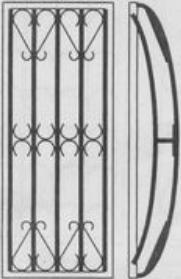 МодельРСВ.55Описание изделияОписание изделияРамауголок 25х25х4 ммНаполнение квадрат 12х12мм, полоса 16х4ммБазовое исполнение«глухая» стационарная решеткаСтоимость изготовленияСтоимость изготовленияСтоимость базоваяот 3 200 руб./м2Дополнительные опцииДополнительные опцииАрочный вариант исполнения+25% к базовой стоимостиВрезной замок1 500 руб.Решетка с возможностью открывания (1 или 2 створки)+ 800 руб./м2 к базовой стоимостиПорошковая покраска+ 240 руб./м2 к базовой стоимостиМонтаж на объектеот +25% к стоимости изготовленияПримечания: - все работы приведены с учетом НДС;- доставка на объект определяется согласно тарифам, указанным в прайс-листе.Примечания: - все работы приведены с учетом НДС;- доставка на объект определяется согласно тарифам, указанным в прайс-листе.Примечания: - все работы приведены с учетом НДС;- доставка на объект определяется согласно тарифам, указанным в прайс-листе.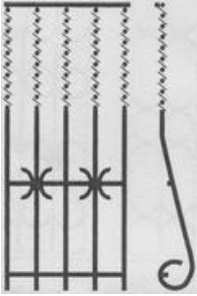 МодельРСВ.56Описание изделияОписание изделияРамауголок 25х25х4 ммНаполнение Квадрат 12х12мм, кручениеБазовое исполнение«глухая» стационарная решеткаСтоимость изготовленияСтоимость изготовленияСтоимость базоваяот 3 200 руб./м2Дополнительные опцииДополнительные опцииАрочный вариант исполнения+25% к базовой стоимостиВрезной замок1 500 руб.Решетка с возможностью открывания (1 или 2 створки)+ 800 руб./м2 к базовой стоимостиПорошковая покраска+ 240 руб./м2 к базовой стоимостиМонтаж на объектеот +25% к стоимости изготовленияПримечания: - все работы приведены с учетом НДС;- доставка на объект определяется согласно тарифам, указанным в прайс-листе.Примечания: - все работы приведены с учетом НДС;- доставка на объект определяется согласно тарифам, указанным в прайс-листе.Примечания: - все работы приведены с учетом НДС;- доставка на объект определяется согласно тарифам, указанным в прайс-листе.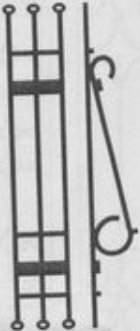 МодельРСВ.57Описание изделияОписание изделияРамауголок 25х25х4 ммНаполнение Квадрат 12х12мм, полоса 16х4ммБазовое исполнение«глухая» стационарная решеткаСтоимость изготовленияСтоимость изготовленияСтоимость базоваяот 3 200 руб./м2Дополнительные опцииДополнительные опцииАрочный вариант исполнения+25% к базовой стоимостиВрезной замок1 500 руб.Решетка с возможностью открывания (1 или 2 створки)+ 800 руб./м2 к базовой стоимостиПорошковая покраска+ 240 руб./м2 к базовой стоимостиМонтаж на объектеот +25% к стоимости изготовленияПримечания: - все работы приведены с учетом НДС;- доставка на объект определяется согласно тарифам, указанным в прайс-листе.Примечания: - все работы приведены с учетом НДС;- доставка на объект определяется согласно тарифам, указанным в прайс-листе.Примечания: - все работы приведены с учетом НДС;- доставка на объект определяется согласно тарифам, указанным в прайс-листе.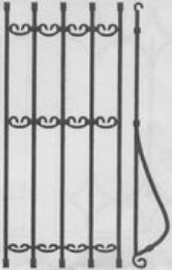 МодельРСВ.58Описание изделияОписание изделияРамауголок 25х25х4 ммНаполнение Квадрат 10х10мм, элементы ковкиБазовое исполнение«глухая» стационарная решеткаСтоимость изготовленияСтоимость изготовленияСтоимость базоваяот 3 500 руб./м2Дополнительные опцииДополнительные опцииАрочный вариант исполнения+25% к базовой стоимостиВрезной замок1 500 руб.Решетка с возможностью открывания (1 или 2 створки)+ 800 руб./м2 к базовой стоимостиПорошковая покраска+ 240 руб./м2 к базовой стоимостиМонтаж на объектеот +25% к стоимости изготовленияПримечания: - все работы приведены с учетом НДС;- доставка на объект определяется согласно тарифам, указанным в прайс-листе.Примечания: - все работы приведены с учетом НДС;- доставка на объект определяется согласно тарифам, указанным в прайс-листе.Примечания: - все работы приведены с учетом НДС;- доставка на объект определяется согласно тарифам, указанным в прайс-листе.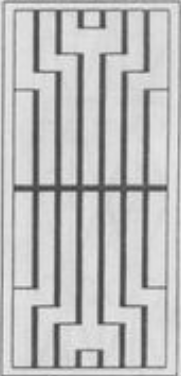 МодельРСВ.59Описание изделияОписание изделияРамауголок 25х25х4 ммНаполнение полоса 16х4мм под углом 45Базовое исполнение«глухая» стационарная решеткаСтоимость изготовленияСтоимость изготовленияСтоимость базоваяот 3 500 руб./м2Дополнительные опцииДополнительные опцииАрочный вариант исполнения+25% к базовой стоимостиВрезной замок1 500 руб.Решетка с возможностью открывания (1 или 2 створки)+ 800 руб./м2 к базовой стоимостиПорошковая покраска+ 240 руб./м2 к базовой стоимостиМонтаж на объектеот +25% к стоимости изготовленияПримечания: - все работы приведены с учетом НДС;- доставка на объект определяется согласно тарифам, указанным в прайс-листе.Примечания: - все работы приведены с учетом НДС;- доставка на объект определяется согласно тарифам, указанным в прайс-листе.Примечания: - все работы приведены с учетом НДС;- доставка на объект определяется согласно тарифам, указанным в прайс-листе.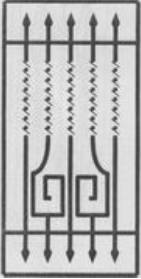 МодельРСВ.60Описание изделияОписание изделияРамауголок 25х25х4 ммНаполнение Квадрат 12х12мм, пики 25х35мм, кручениеБазовое исполнение«глухая» стационарная решеткаСтоимость изготовленияСтоимость изготовленияСтоимость базоваяот 3 500 руб./м2Дополнительные опцииДополнительные опцииАрочный вариант исполнения+25% к базовой стоимостиВрезной замок1 500 руб.Решетка с возможностью открывания (1 или 2 створки)+ 800 руб./м2 к базовой стоимостиПорошковая покраска+ 240 руб./м2 к базовой стоимостиМонтаж на объектеот +25% к стоимости изготовленияПримечания: - все работы приведены с учетом НДС;- доставка на объект определяется согласно тарифам, указанным в прайс-листе.Примечания: - все работы приведены с учетом НДС;- доставка на объект определяется согласно тарифам, указанным в прайс-листе.Примечания: - все работы приведены с учетом НДС;- доставка на объект определяется согласно тарифам, указанным в прайс-листе.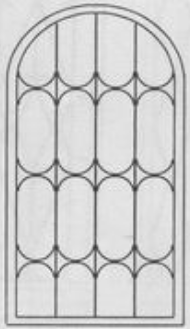 МодельРСВ.61Описание изделияОписание изделияРамауголок 25х25х4 ммНаполнение полоса 16х4ммБазовое исполнение«глухая» стационарная решеткаСтоимость изготовленияСтоимость изготовленияСтоимость базоваяот 3 500 руб./м2Дополнительные опцииДополнительные опцииАрочный вариант исполнения+25% к базовой стоимостиВрезной замок1 500 руб.Решетка с возможностью открывания (1 или 2 створки)+ 800 руб./м2 к базовой стоимостиПорошковая покраска+ 240 руб./м2 к базовой стоимостиМонтаж на объектеот +25% к стоимости изготовленияПримечания: - все работы приведены с учетом НДС;- доставка на объект определяется согласно тарифам, указанным в прайс-листе.Примечания: - все работы приведены с учетом НДС;- доставка на объект определяется согласно тарифам, указанным в прайс-листе.Примечания: - все работы приведены с учетом НДС;- доставка на объект определяется согласно тарифам, указанным в прайс-листе.